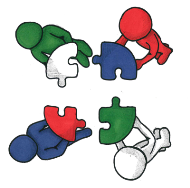 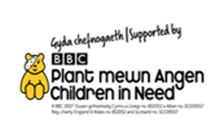 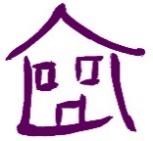   DIGARTREF  We reserve the right to decline any referral that does not meet our criteria, and every referral will be assessed on an individual basis. If your referral is not successful in meeting our criteria, we will inform you via email or letter.Please give the full details of all agencies currently involved with the client/family:Digartref accepts referrals to our services, and ensures no person receives less favourable treatment on the grounds of gender, sexual orientation, disability, race, religious belief, age or any other grounds.Please e-mail this referral to:  mediation@digartref.co.ukOr post to: Digartref, Unit 3, Enterprise Centre, Holyhead, Anglesey LL65 2HYIf you have any enquiries, please call us on: 01407 761653Mediation & Family Intervention Referral Form                  REFERRING AGENCY DETAILSREFERRING AGENCY DETAILSName of ReferrerName of AgencyAddress of AgencyTelephone NumberEmail AddressDate of ReferralPERSONAL LEAD CLIENT DETAILSTitle:First Name:Middle Name(s):Surname:Preferred Name: Mr  Mrs  Miss  Ms  Dr  Other: ________Marital Status: Single   In Relationship  Married   Divorced Widowed Other: _______________Title:First Name:Middle Name(s):Surname:Preferred Name: Mr  Mrs  Miss  Ms  Dr  Other: ________Mobile Number:LandlineNumber:*Email*:(needed to engage online)Preferred Method of Contact:Preferred Language:Date of Birth:Mobile Number:LandlineNumber:*Email*:(needed to engage online)Preferred Method of Contact:Preferred Language:Address:Post Code:Mobile Number:LandlineNumber:*Email*:(needed to engage online)Preferred Method of Contact:Preferred Language:Form of Transport: Car     Bus     Train    Transport provided by a relative/friend Car     Bus     Train    Transport provided by a relative/friend Car     Bus     Train    Transport provided by a relative/friendOTHER CLIENT DETAILS(please include any other relevant individuals you are referring)OTHER CLIENT DETAILS(please include any other relevant individuals you are referring)OTHER CLIENT DETAILS(please include any other relevant individuals you are referring)OTHER CLIENT DETAILS(please include any other relevant individuals you are referring)OTHER CLIENT DETAILS(please include any other relevant individuals you are referring)OTHER CLIENT DETAILS(please include any other relevant individuals you are referring)OTHER CLIENT DETAILS(please include any other relevant individuals you are referring)Contact DetailsContact DetailsRelationship to Lead Contact: Parent          Child        Other: _______________________Relationship to Lead Contact: Parent          Child        Other: _______________________Relationship to Lead Contact: Parent          Child        Other: _______________________Relationship to Lead Contact: Parent          Child        Other: _______________________Relationship to Lead Contact: Parent          Child        Other: _______________________TitleTitleFull NameFull NameDate of BirthDate of BirthAddressAddressTelephone NumberTelephone NumberPreferred Language Preferred Language Aware of Referral made? Aware of Referral made?  Yes   No (we strongly suggest that all parties are made aware of this referral before submission to avoid any misunderstanding) Yes   No (we strongly suggest that all parties are made aware of this referral before submission to avoid any misunderstanding) Yes   No (we strongly suggest that all parties are made aware of this referral before submission to avoid any misunderstanding) Yes   No (we strongly suggest that all parties are made aware of this referral before submission to avoid any misunderstanding) Yes   No (we strongly suggest that all parties are made aware of this referral before submission to avoid any misunderstanding)Contact Details Contact Details Relationship to Lead Contact: Parent          Child        Other: _______________________Relationship to Lead Contact: Parent          Child        Other: _______________________Relationship to Lead Contact: Parent          Child        Other: _______________________Relationship to Lead Contact: Parent          Child        Other: _______________________Relationship to Lead Contact: Parent          Child        Other: _______________________TitleTitleFull NameFull NameDate of BirthDate of BirthAddressAddressTelephone NumberTelephone NumberPreferred Language Preferred Language Aware of Referral made?Aware of Referral made? Yes   No (we strongly suggest that all parties are made aware of this referral before submission to avoid any misunderstanding) Yes   No (we strongly suggest that all parties are made aware of this referral before submission to avoid any misunderstanding) Yes   No (we strongly suggest that all parties are made aware of this referral before submission to avoid any misunderstanding) Yes   No (we strongly suggest that all parties are made aware of this referral before submission to avoid any misunderstanding) Yes   No (we strongly suggest that all parties are made aware of this referral before submission to avoid any misunderstanding)Contact Details Contact Details Relationship to Lead Contact: Parent          Child        Other: _______________________Relationship to Lead Contact: Parent          Child        Other: _______________________Relationship to Lead Contact: Parent          Child        Other: _______________________Relationship to Lead Contact: Parent          Child        Other: _______________________Relationship to Lead Contact: Parent          Child        Other: _______________________TitleTitleFull NameFull NameDate of BirthDate of BirthAddressAddressTelephone NumberTelephone NumberPreferred Language Preferred Language Aware of Referral Made?Aware of Referral Made?  Yes   No (we strongly suggest that all parties are made aware of this referral before submission to avoid any misunderstanding)  Yes   No (we strongly suggest that all parties are made aware of this referral before submission to avoid any misunderstanding)  Yes   No (we strongly suggest that all parties are made aware of this referral before submission to avoid any misunderstanding)  Yes   No (we strongly suggest that all parties are made aware of this referral before submission to avoid any misunderstanding)  Yes   No (we strongly suggest that all parties are made aware of this referral before submission to avoid any misunderstanding)Other Significant Family MembersOther Significant Family MembersOther Significant Family MembersOther Significant Family MembersOther Significant Family MembersOther Significant Family MembersOther Significant Family MembersNameD.O.BD.O.BRelationshipRelationshipTelephone No.AddressTYPE OF REFERRALTYPE OF REFERRALTYPE OF REFERRALTYPE OF REFERRALTYPE OF REFERRALTYPE OF REFERRALTYPE OF REFERRALIntervention / Workshop (please tick): ESCAPE (Parenting Workshop) Parallel Lines (Young People Workshop) Seasons For Growth (Adult) Seasons For Growth (Child)Intervention / Workshop (please tick): ESCAPE (Parenting Workshop) Parallel Lines (Young People Workshop) Seasons For Growth (Adult) Seasons For Growth (Child)Intervention / Workshop (please tick): ESCAPE (Parenting Workshop) Parallel Lines (Young People Workshop) Seasons For Growth (Adult) Seasons For Growth (Child)Intervention / Workshop (please tick): ESCAPE (Parenting Workshop) Parallel Lines (Young People Workshop) Seasons For Growth (Adult) Seasons For Growth (Child) Mediation (please tick): Family Mediation Neighbourhood Mediation Tenant Landlord Mediation Supported Accommodation Mediation Mediation (please tick): Family Mediation Neighbourhood Mediation Tenant Landlord Mediation Supported Accommodation Mediation Mediation (please tick): Family Mediation Neighbourhood Mediation Tenant Landlord Mediation Supported Accommodation MediationFAMILY PROFILEFAMILY PROFILEFAMILY PROFILEFAMILY PROFILEFAMILY PROFILEFAMILY PROFILEFAMILY PROFILEBrief outline of the support the family have previously received or currently receiving from your Agency, or other Agencies:What are the outcomes you would like to achieve? (Examples: Relationship, Understanding, Behaviour)Please explain any risks involved in supporting the family, and recommended measures to reduce risk: (Example: Lone Working (2:1), Housing Conditions, Animals)Brief outline of the support the family have previously received or currently receiving from your Agency, or other Agencies:What are the outcomes you would like to achieve? (Examples: Relationship, Understanding, Behaviour)Please explain any risks involved in supporting the family, and recommended measures to reduce risk: (Example: Lone Working (2:1), Housing Conditions, Animals)Brief outline of the support the family have previously received or currently receiving from your Agency, or other Agencies:What are the outcomes you would like to achieve? (Examples: Relationship, Understanding, Behaviour)Please explain any risks involved in supporting the family, and recommended measures to reduce risk: (Example: Lone Working (2:1), Housing Conditions, Animals)Brief outline of the support the family have previously received or currently receiving from your Agency, or other Agencies:What are the outcomes you would like to achieve? (Examples: Relationship, Understanding, Behaviour)Please explain any risks involved in supporting the family, and recommended measures to reduce risk: (Example: Lone Working (2:1), Housing Conditions, Animals)Brief outline of the support the family have previously received or currently receiving from your Agency, or other Agencies:What are the outcomes you would like to achieve? (Examples: Relationship, Understanding, Behaviour)Please explain any risks involved in supporting the family, and recommended measures to reduce risk: (Example: Lone Working (2:1), Housing Conditions, Animals)Brief outline of the support the family have previously received or currently receiving from your Agency, or other Agencies:What are the outcomes you would like to achieve? (Examples: Relationship, Understanding, Behaviour)Please explain any risks involved in supporting the family, and recommended measures to reduce risk: (Example: Lone Working (2:1), Housing Conditions, Animals)Brief outline of the support the family have previously received or currently receiving from your Agency, or other Agencies:What are the outcomes you would like to achieve? (Examples: Relationship, Understanding, Behaviour)Please explain any risks involved in supporting the family, and recommended measures to reduce risk: (Example: Lone Working (2:1), Housing Conditions, Animals)OFFENDING BEHAVIOURHas any named person on this referral ever had any convictions, cautions or warnings?Name of Client:Offending Behaviour: Date Occurred: Triggers: Outcome: RISK TO CLIENT(please tick the risks to any named person on this referral)RISK TO CLIENT(please tick the risks to any named person on this referral)RISK TO CLIENT(please tick the risks to any named person on this referral)RISK TO CLIENT(please tick the risks to any named person on this referral)RiskLevel of RiskTypeDetails(please note client name, triggers and safety plan) Abuse None Needs Awareness Risk Plan Very Serious Physical Sexual Verbal Other: ________ Subsance Misuse None Needs Awareness Risk Plan Very Serious Drugs Alcohol Other: ________ Self-Harm / Suicidal Thoughts None Needs Awareness Risk Plan Very Serious Overdose Cutting Thoughts OnlyOther: _________RiskLevel of RiskDiagnosisPrescribed Medication Mental Health(Examples: Depression, Anxiety, Personality Disorder, PTSD) None Needs Awareness Risk Plan Very Serious Yes        No Not Known Medical Condition(Examples: Diabetes, Asthma, Heart Condition, ADHD) None Needs Awareness Risk Plan Very SeriousYes         No Not KnownRiskLevel of RiskDetails of Risk(please note client name and give details of the risk)Details of Risk(please note client name and give details of the risk) Isolation None Needs Awareness Risk Plan Very Serious Sexual Exploitation None Needs Awareness Risk Plan Very Serious Financial Exploitation None Needs Awareness Risk Plan Very Serious Arson None Needs Awareness Risk Plan Very SeriousRISK TO STAFF / OTHERS(please tick the risks to any named person on this referral)RISK TO STAFF / OTHERS(please tick the risks to any named person on this referral)RISK TO STAFF / OTHERS(please tick the risks to any named person on this referral)RISK TO STAFF / OTHERS(please tick the risks to any named person on this referral)RiskLevel of RiskTypeDetails(please note client name, triggers and safety plan) Abuse None Needs Awareness Risk Plan Very Serious Physical Sexual Verbal Other: __________ Assault None Needs Awareness Risk Plan Very Serious Physical Sexual Other: __________RiskLevel of RiskDetails of Risk(please note client name and give details of the risk)Details of Risk(please note client name and give details of the risk) Mood Swings None Needs Awareness Risk Plan Very Serious Infectious Disease None Needs Awareness Risk Plan Very Serious Working in Groups None Needs Awareness Risk Plan Very Serious Risk to Children None Needs Awareness Risk Plan Very Serious Risk to Sharps None Needs Awareness Risk Plan Very Serious Risk of Arson None Needs Awareness Risk Plan Very SeriousDETAILS OF OTHER AGENCIES INVOLVEDName of OrganisationContact NameAddress Contact Number EmailSigned by Referral Agency:Print Name:  Date:Client Signature (if possible):Print Name:  Date: